Attachment A: Statement of Assurance As the authorized representative of [insert name of applicant organization], I assure the North Carolina Department of Health and Human Services that the applicant community-based substance abuse prevention provider organization or collaborative/coalition meets the following requirements:I assure that PDO grant funds must be used for purposes supported by the program and in accordance with the law. Funds may not be used to:Pay for any lease beyond the project period.Provide services to incarcerated populations.Pay for the purchase or construction of any building or structure to house any part of the program.  Provide residential or outpatient treatment services Pay for housing Provide inpatient treatment or hospital-based detoxification services.  Residential services are not considered to be inpatient or hospital-based services.Only allowable costs associated with the use of federal funds are permitted to fund evidence-based practices (EBPs).  Other sources of funds may be used for unallowable costs.  Other support is defined as funds or resources, whether federal, non-federal or institutional, in direct support of activities through fellowships, gifts, prizes, or in-kind contributions. Make direct payments to individuals to induce them to enter prevention or treatment services.  Grant funds may be used for non-clinical support services (e.g., bus tokens, childcare) designed to improve access to and retention in prevention and treatment programs.Make direct payments to individuals to encourage attendance and/or attainment of prevention or treatment goals.  Grant funds may be used for non-cash incentives of up to $30 to encourage attendance and/or attainment of prevention or treatment goals when the incentives are built into the program design and are the minimum amount that is deemed necessary to meet program goals and to achieve program outcomes.  A grantee or treatment or prevention provider may also provide up to $30 cash or equivalent (coupons, bus tokens, gifts, childcare, and vouchers) to individuals as incentives to participate in required data collection follow up.  This amount may be paid for participation in each required interview.   Meals are generally unallowable unless they are an integral part of a conference grant.  Grant funds may be used for light snacks, not to exceed $3.00 per person.Distribute sterile needles or syringes for the hypodermic injection of any illegal drug. Pharmacologies for HIV antiretroviral therapy, (STD)/(STI), TB, hepatitis B and C, or psychotropics. As the authorized representative, I assure that is this application is awarded, funds will be dispersed expediently to the applicant substance abuse prevention provider agency or local community coalition. I understand that funding is contingent upon availability._______________________________	_____________________Signature of Authorized Representative	DateAttachment B1: Evaluation Requirements 1NC Opioid and Substance Use Action Plan Data Dashboard2NC Controlled Substance Reporting System Attachment B2: Baseline Data MeasuresInstructions: Please complete the table below using both data that the applicant agency has and/or data that is available for the county. We understand that the reported number for some of these data points may be 0. This information will not impact the score of your application. The baseline data provided will allow PDO staff to more accurately measure programmatic progress over the life of the project.  1NC Opioid and Substance Use Action Plan Data Dashboard2NC Controlled Substance Reporting System Attachment C: Project TimelineEXAMPLE TEMPLATE:Attachment D: FFY 22 Project BudgetDMH/DD/SAS Program Budget Proposal and Budget NarrativeAttachment E: Organizational Chart TemplateInstructions: Please identify the organizational structure for the PDO project. You may use the template below as guidance or use your own template. The organizational chart should clearly outline the applicant/lead agency, project staff, community partners (agency name and contact name, if applicable), and each community partner’s relevance to the proposed PDO project. 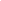 Goal ObjectiveMeasures Source Frequency Person(s) ResponsibleOpioid overdoseED visits# of ED visitsNC OSUAP1 AnnualOpioid overdoseDeaths# of deathsNC OSUAP1AnnualNaloxone TrainingTraining first responder# of trainings# trained by type; # reporting new skills & confidence; # using new skills & recognizing overdose signs; # of people administering naloxoneTraining LogsMonthlyNaloxone TrainingTraining others# of trainings# trained by type; # reporting new skills & confidence; # using new skills & recognizing overdose signs; # of people administering naloxoneTraining LogsMonthlyNaloxone AccessAvailabilityDollars spentPosMonthlyNaloxone AccessAvailability# of reversals in real time; # of kits used per eventEvaluation ToolsMonthlyNaloxone AccessDistribution to high risk locations# of patients by location, demographic, prior reversals, & census tractEvaluation ToolsMonthly Naloxone AccessDistribution to high risk locations# of replacement products requestedEvaluation ToolsMonthly Naloxone AccessDistribution to high risk locations# of kits reaching high need communities by zip code, request vs response, household, dose, recipient type, and type of kitEvaluation ToolsMonthlyPost-Naloxone Treatment ReferralsPost reversal referral to treatment # of treatment referralsNC DMHEvaluation ToolsMonthlyPost-Naloxone Treatment ReferralsPost reversal treatment# of post reversal treatment/ recovery servicesEvaluation ToolsMonthlyRx SupplyMedical professional training# of trainings; # trained by type; # reporting new skills & confidenceTraining LogsMonthlyRx SupplyPDMP utilization# using new skillsNC CSRS2MonthlyRx SupplyHigh risk prescribing# using new skillsNC CSRS2MonthlyRx Sharing RisksSecure Rx storageN/ACommunity SurveyMonthlyRx Sharing RisksSafe Rx disposalN/ACommunity SurveyMonthlyGoal Measures Source Reporting PeriodBaseline DataOpioid overdose# of ED visitsNC OSUAP1Most recentOpioid overdose# of deathsNC OSUAP1Most recentNaloxone Training# of trainings# trained by type; # reporting new skills & confidence; # using new skills & recognizing overdose signs; # of people administering naloxoneTraining Logs07/01/2021- 06/30/2022Naloxone Training# of trainings# trained by type; # reporting new skills & confidence; # using new skills & recognizing overdose signs; # of people administering naloxoneTraining Logs07/01/2021- 06/30/2022Naloxone AccessDollars spentPos07/01/2021- 06/30/2022Naloxone Access# of reversals in real time; # of kits used per eventEvaluation Tools07/01/2021- 06/30/2022Naloxone Access# of patients by location, demographic, prior reversals, & census tractEvaluation Tools07/01/2021- 06/30/2022Naloxone Access# of replacement products requestedEvaluation Tools07/01/2021- 06/30/2022Naloxone Access# of kits reaching high need communities by zip code, request vs response, household, dose, recipient type, and type of kitEvaluation Tools07/01/2021- 06/30/2022Post-Naloxone Treatment Referrals# of treatment referralsEvaluation Tools07/01/2021- 06/30/2022Post-Naloxone Treatment Referrals# of post reversal treatment/ recovery servicesEvaluation Tools07/01/2021- 06/30/2022Rx Supply# of trainings; # trained by type; # reporting new skills & confidenceTraining Logs07/01/2021- 06/30/2022Rx Supply# using new skillsNC CSRS207/01/2021- 06/30/2022Rx Sharing Risks# of medication lockboxes distributedCommunity Survey/Other07/01/2021- 06/30/2022Rx Sharing Risks# of medication disposal kits distributedCommunity Survey/Other07/01/2021- 06/30/2022Funding Period:December 1, 2022 to June 30, 2023 Funding Period:December 1, 2022 to June 30, 2023 Funding Period:December 1, 2022 to June 30, 2023 Funding Period:December 1, 2022 to June 30, 2023  Specific Steps to be TakenResponsible Person(s) Start Date End DateTask 1Receive funds from DMHTask 2Develop and disseminate a naloxone distribution plan Task 3Work on Needs Assessment /Data Collection/Community Readiness Task 4Identifying Key stakeholders/partnersTask 5Complete Needs AssessmentTask 6Building Capacity Task 7 Work with Training and TA Center on implementation of programs.  Task 8Work on Strategic and Sustainability plan with partnersTask 9Develop Lock Your Meds planCategory Budget #1: December 1, 2022-June 30, 2023Budget #1: December 1, 2022-June 30, 2023:  Justification (how do you intend to spend the money?)Equipment Equipment Communication (phones, fax, postage)IT (Computers, copiers)FurnitureEquipment Repair and MaintenanceOther:Total Equipment $                                                                                                  -   Supplies and MaterialsSupplies and MaterialsOffice Supplies and MaterialsComputer Supplies, Materials, and SoftwareNaloxone PurchaseService Related Supplies and MaterialsPromotional ItemsPrinting, Copying, and ReprintsData Collection and Evaluation Meetings ExpensesOther:Total Supplies and Materials $                                                                                                  -   TravelTravelStaff/Contract Personnel TravelStaff Lodging/MealsTotal Travel $                                                                                                  -   Staff Development/TrainingCommunications/Public EducationCommunications/Public EducationPublicationsPSA/AdsTotal Media/Communications $                                                                                                  -   Total Budget/Expenditures $                                                                                                  -   TOTAL Requested (Budget/Expenditures):  $                                                                                                       -   